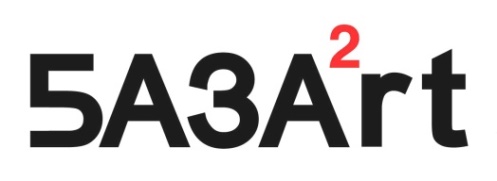 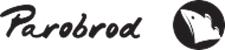 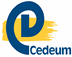 Uvaženi nastavnici, pedagozi, specijalni pedagozi, roditelji...Pozivamo Vas da pohađateKREATIVNE PROGRAME U OBLASTI PODRŠKE 
DECI I ODRASLIMA SA INVALIDITETOM ILI TEŠKOĆAMA U RAZVOJU U programu konferencije „CENTRI I MARGINE – SNAGE PRIBLIŽAVANJA“, više programa posvećeno je 
kreativnim pristupima u radu kako sa decom i odraslima sa invaliditetom, tako i sa teškoćama u razvoju.Programe čine radionice, prezentacije i izlaganja koja iz/vode umetnici, edukatori i aktivisti iz Srbije i inostranstva. PREGLED PROGRAMA:Učesnici: Programi su otvoreni za umetnike i umetničke edukatore, nastavnike, vaspitače i roditelje dece i odraslih sa invaliditetom ili teškoćama u razvoju. Kada i gde: Konferencija „CENTRI I MARGINE – SNAGE PRIBLIŽAVANJA“, održava se od 02. do 04. jula (subota-ponedeljak) u prostorijama Ustanove kulture Parobrod, Kapetan Mišina 6a, Beograd. Prijavljivanje: Svi programi su besplatni, uz obaveznu registraciju: https://forms.gle/nti2mCLyCikKGQj4A. 
Učesnici koji budu pohađali više programa mogu dobiti Potvrdu o učešću na stručnom skupu – Konferenciji.ORGANIZACIJA: Programi su deo konferencije „CENTRI I MARGINE – SNAGE PRIBLIŽAVANJA“, koja povezuje umetničke i kulturne prakse sa razvojnim procesima dece, mladih i osetljivih grupa. Agenda se može preuzeti OVDE.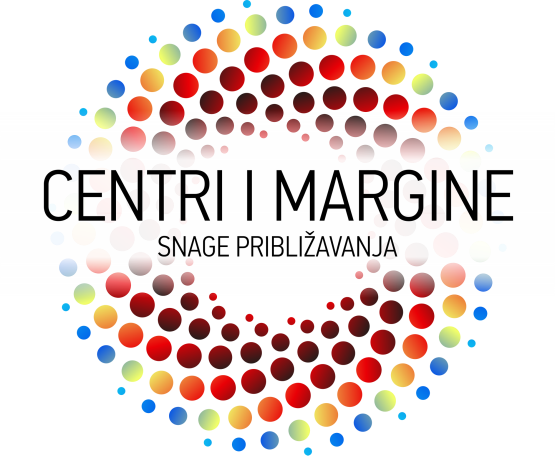 Konferenciju organizuju Reprezentativno udruženje u kulturi BAZAART i partneri: Centar za dramu u edukaciji i umetnosti CEDEUM i UK Parobrod. Skup podržavaju Ministarstvo kulture Republike Srbije i Evropska komisija kroz program Kreativna Evropa.  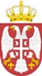 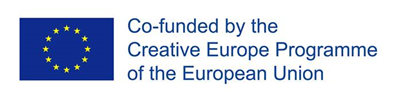 Konferenciju podržava 
Ministarstvo kulture 
Republike SrbijeTrajanjeSUBOTA 02.7.2022.Ustanova kulture PAROBRODRADIONICA 11.30-13.00Kabinet * Radionice se odvijaju paralelnoODBAČENI U ZONI NEŽIVLJIVOSTI – Inkluzija u društvenom, umetničkom i obrazovnom poljuVoditelj: Marko Pejović, gost: Stojan Simić, Grupa HAJDE DA...Radionica ima za cilj da istraži iskustva učesnika/ca u radu sa osobama sa invaliditetom, te da zajedno re-definišemo upotrebu pojma »inkluzija« u društvenom,  umetničkom i obrazovnom polju. Poseban fokus će biti stavljen na inkluziju gluvih i nagluvih osoba i u tom segemtnu će gost biti Stojan Simić. * Radionica uključuje gluve i nagluve osobeRADIONICA 11.30-13.00KabinetRAD SA INDIVIDUALNIM SLIKARSKIM EKSPRESIJAMA U GRUPI OSOBA SA TEŠKOĆAMA U RAZVOJU
Voditeljka: Tanja Ličina, slikarkaDemonstracija slikarske radionice sa osobama sa teškoćama u razvoju, koje već duže vreme rade na razvoju svog slikarskog pravca. Prijavljeni učesnici će biti uključeni kao asistenti voditeljke, ukoliko se za to ukaže prilika. NEDELJA 3.7.2022.11.30-14.00PREZENTACIJE INKLUZIVNIH PRAKSIPREZENTACIJE 12.00-14.00 TeatarKREATIVNI PRISTUPI U PREVAZILAŽENJU SOCIOEMOCIONALNIH POTEŠKOĆA U RAZVOJU UČENIKA, 
OŠ „Vožd“, Beograd INKLUZIJA NIJE ILUZIJA: Inkluzivni dramsko-lutkarski rad, OŠ „Janko Veselinović“ i Škola za oštećene sluhom – nagluve „Stefan Dečanski“, BeogradKREATIVNI RAD SA DECOM OŠTEĆENOG VIDA, Škola za učenike oštećenog vida „Veljko Ramadanović“, Zemun  EDUKATIVNI RAD PLAVOG POZORIŠTA KROZ PROJEKTE INKLUZIJE MLADIH SA SMANJENIM MOGUĆNOSTIMA, Maša Jelić, glumica i pozorišni pedagog, Plavo pozorište, BeogradBITEF Teatar – KLUBPOZORIŠNA PREDSTAVA 18.30-19.30ISKRICA U MOJOJ GLAVI Omladinsko pozorište PATOS, Smederevo * Publika doživljava predstavu koristeći sva čula, osim čula vida. Predstavu u potpunosti mogu da prate i slepe osobe.Ova scenska bajka namenjena je deci i odraslima koji kroz različite zvučne i mirisne pejzaže mogu da probude najlepše uspomene iz detinjstva. Svaki posetilac protagonista je avanture koja stvara svet pun čudesnih događaja i bića iz mašte. Plavo pozorište, Miloša Pocerca 23aPOZORIŠNA PREDSTAVA 20.30-21.30DA KROZ ŽIVOT BUJAMPlavo pozorište, BeogradNastala kao rezultat edukativno-kreativnog projekta inkluzije mladih osoba sa hendikepom Oda različitosti Plavog pozorišta i Udruženja studenata sa hendikepom, ova predstava/prezentacija okuplja mlade osobe sa i bez hendikepa, koje savremenim pozorišnim jezikom govore o sopstvenim iskustvima različitosti i diskriminacije. Svako od učesnika je na početku rada izabrao jednu poznatu osobu sa hendikepom, koja je dala značajan doprinos istoriji čovečanstva i čiji su život i delo, uz inkluzivni pristup u okviru samih radionica i lična iskustva učesnika, poslužili kao inspiracija za kreativni proces. PONEDELJAK 4.7.2022.RADIONICA10.00-12.00 Klavir holRadionica kreativne muzike: SVETOVI KOJE NE POZNAJEMO 
Irena Popović Dragović, kompozitorkaRadionica ozvučavanja priča i bajki uputiće učesnike kako da reči pretoče u crtež i muziku i time komponuju i izvode muziku. Kroz priče o svetovima koje ne poznajemo, a za koje mnogi od nas nisu ni zainteresovani, skrećemo pažnju na njihovo postojanje, kao i ranjivost i posebnost. Poetične priče o retkim vrstama životinja koje nestaju razvijaju empatiju najmlađih prema nepoznatom i bude svest o tome da mogu zaštititi marginalizovane grupe ljudi, kao i svoju okolinu. Učesnici preispituju i granice svoje otvorenosti i spremnosti da se prepuste zvučnim svetovima koje ne poznaju.* Radionica je namenjena nastavnicima i svima koji rade sa decom i mladima na kreativnim osnovama. 
Program mogu pratiti i deca uzrasta od 5 godina i starija. RADIONICA15.00-15.45TeatarRadionica telesne muzike: BODY PERCUSSIONS 
Ana Vrbaški i Marko Dinjaški, UG »Otvoreni krug Novi Sad« Telesna muzika je najstariji oblik muzičkog i neverbalnog izražavanja i sjajno oruđe za rad sa različitim ciljnim grupama: decom, mladima, odraslima, seniorima, osobama sa smetnjama u razvoju ili osobama sa invaliditetom. Takođe je i savremen umetnički izraz koji spaja ples, muziku, pokret, pozorište i izvođaštvo. Ove godine (22-25.  sept.) voditelji organizuju u Sremskim Karlovcima i prvi međunarodni festival telesne muzike u Srbiji i regionu »Novi balkanski ritam«.* Program je namenjen profesionalcima koji žele da primene telesnu muziku u radu sa različitim ciljnim grupama.SIMPOZIJUM 
projekta Kreativne Evrope „B-AIR – Creating Sound Art for Babies, Toddlers and Vulnerable Groups“ ZVUK I MUZIKA U PROGRAMIMA PODRŠKE RANJIVIM GRUPAMAIZLAGANJA16.00-18.00TeatarDana Papacristou, Yorgos Samantas, TWIXTlab, Athens, Greece: 
Audibility: sound art approaches in Special Education for Deaf and Hard of Hearing adolescents / 
Slušnost: pristupi umetnosti zvuka u specijalnoj edukaciji gluvih i nagluvih adolescenataSaša Rakef Perko i Sabrina Povšić Štimec, Radio televizija Slovenije - RTV SLO, Ljubljana: 
Hospital Radio / Bolnički radioVesna Perić Momčilović, Radio televizija Srbije - RTS, Belgrade: 
Radio shows: entertainment, educational or scientific work? /
Radijske emisije: zabava, obrazovanje ili naučni rad?Giuseppe Gavazza, AAU Cresson-ENSAG, Grenoble, France: 
A journey through soundscapes heard by special ears; Soundwalk, soundscapes and composition /  Putovanje kroz zvučne pejzaže koje slušaju naročite uši; Zvučne šetnje, zvučni pejzaži i kompozicijaRadio teatar, Zagreb, Croatia: 
Wars of the Worlds: Children as Sound and Memory Makers / 
Ratovi svetova: Deca kao stvaraoci zvuka i sećanja* Izlaganja su na engleskom jeziku. Radni jezik Simpozijuma je engleski.Plavo pozorište, Miloša Pocerca 23aPOZORIŠNA PREDSTAVA 20.30-21.30HANAPlavo pozorište, BeogradSavremeni plesno-vokalno-instrumentalni recital posvećen svim žrtvama Holokausta bazirana je na tezi o banalnosti zla, čuvene nemačke filozofkinje i političke teoretičarke jevrejskog porekla, Hane Arent. Predstava poziva da se odupremo zlu tako što ćemo početi da mislimo i to iz perspektive drugoga. Pored tekstova Hane Arent, u predstavi se koriste i tradicionalni jevrejski plesovi i sefardske, aškenaske i duhovne jevrejske pesme u izvođenju glumaca.* Predstava je pristupačna gluvim i nagluvim osobama uz tumačenje na znakovni jezik.